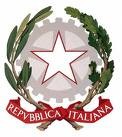 AVVISOIn occasione dell’apertura delle iscrizioni alla Scuola dell’Infanzia, alla classe I di Scuola Primaria e alla classe I di Scuola Secondaria di I Grado, dal oggi 09/01/2023 al 30/01/2023, gli uffici di segreteria osserveranno il seguente orario di apertura al pubblico:Orario antimeridiano: dal Lunedì al Sabato 9.00/13.00Orario pomeridiano: dal Lunedì al Venerdì 15.00/17.00.                                                                                                                                                 F.to	IL DIRIGENTE SCOLASTICO          * Paola TESTA*Firma autografa sostituita a mezzo stampa, ai sensi  dell’art.3, comma 2, del D.Lgs n.39/93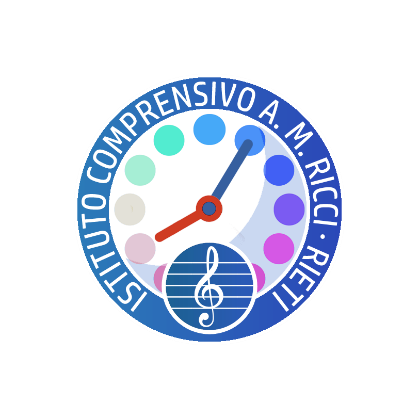 Ministero dell’Istruzione e del MeritoUfficio Scolastico Regionale Per il Lazio ISTITUTO COMPRENSIVO STATALEANGELO MARIA RICCIC.M. RIIC81600V    C.F.80007290572    Cod. Univoco UF8J7QVia XXIII Settembre,16 - 02100 Rieti (RI) tel. 0746/203129 - 251330 E-Mail: RIIC81600V@istruzione.it    PEC: riic81600v@pec.istruzione.itWEB: www.icamricci.edu.it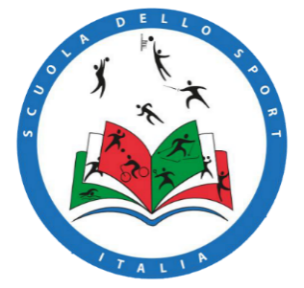 